　３年学年便り　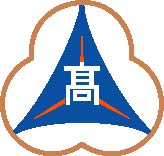 　　　　　　　　　　　　　　　　　　　　　　センター試験まであと２４６日(5/17現在)※夏季補習（前期）　7/23(月)～27(金)　　（後期）　8/20(月)～8/24(金)　　　　　勉強合宿7/30(月)～8/2(木)　3泊4日　◎　今年度の生徒は、遅刻数も減り朝学習に真剣に取り組んでいます。５月～７月５月～７月５月～７月23水内科検診（５・６限）　３年生最初の定期試験が終わりました。すでに受験25金美術系進学相談会（26: 実技模試)に対して本気になる時期であり、基礎学力の定着期で31　　高校総体・総文①す。1金　　高校総体・総文②　休み時間や朝、放課後に自主的に学習している姿2土　　高校総体・総文③　吹奏楽部　定期演奏会を多く見かけるようになりました。3日　　高校総体・総文④　各自の進路実現のために、お子様の努力はもちろん4月専門委員会(昼)保護者の皆さまのご理解とご協力が不可欠ので、よろ8金進研マーク模試　①しくお願いいたします。9土進研マーク模試　②11月放課後補習Ⅱ期開始12火非行防止・防犯教室（７限）一生懸命努力してきた力を発揮して、各自が納得でき14木歯科検診（５・６限）る結果を残せるように頑張ってほしいものです。16土北信越大会①17日北信越大会②21木歯科検診（５・６限)  音専科試験22金自転車マナー一斉指導　６月８日（金）・９日（土）に行われます。７月の記述模試と合わせて、23土PTA清掃ボランティア現在の第一志望校に合格できる基礎力がどれだけ定着しているかを25月考査前50分授業開始（～7/5）試すものです。しっかり学習して臨みましょう！26火避難訓練＜就職・公務員志望者へ＞27水音演研試験＜就職・公務員志望者へ＞30土土ゼミ②公務員試験(一次)は8～9月、就職試験は9月15日過ぎから行われ2月　　　１学期末考査①ます。一般常識、志望動機、履歴書作成、面接練習等、進学希望者より3火　　　１学期末考査②早く準備しなければいけません。ニュースを見るようにしましょう。4水　　　１学期末考査③5木　　　１学期末考査④今後、入試情報は各自Internet等で調べていくようにして下さい。6金進研記述模試　①新課程入試ということに加え、推薦廃止、試験科目の変更等があります。7土進研記述模試　②我々教員も情報については調べて伝えますので、ご協力お願いします。